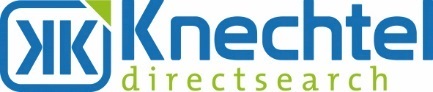 Dr. Gunther W. Knechtel
A-2544 Leobersdorf, Aredstraße 7/303; Mobil: 0664/450 82 72
www.knechtel-directsearch.atUnser Kunde ist ein namhaftes Unternehmen im Anlagenbau im Umkreis von Baden und kann aufgrund permanenter Forschungs- und Entwicklungsarbeit seine internationale Position in seiner Branche laufend weiter ausbauen und festigen. Zur weiteren Stärkung des erfolgreichen Teams suchen wir derzeit eine/nUnser Kunde ist ein namhaftes Unternehmen im Anlagenbau im Umkreis von Baden und kann aufgrund permanenter Forschungs- und Entwicklungsarbeit seine internationale Position in seiner Branche laufend weiter ausbauen und festigen. Zur weiteren Stärkung des erfolgreichen Teams suchen wir derzeit eine/nDevelopment Engineer / 
Product Manager / Project Manager w/mDevelopment Engineer / 
Product Manager / Project Manager w/mFH, Universität Maschinenbau FH, Universität Maschinenbau Ihre Aufgaben:Als Leiter der  Forschung und Entwicklung haben Sie die Gesamtverantwortungfür die Abteilung. Sie führen das Team fachlich und disziplinär, entwickeln dessen Stärke und geben die Richtung vor.Sicherstellung, Erhaltung und Ausbau der Kernkompetenzen mit klarem Fokus auf Entwicklung.Entwicklung und Überführung von neuen Produkten, Technologien und Ideen zu Marktreife mittels Innovation-, Vorentwicklung- und Produktentwicklungsprozessen.Erstellung des jährlichen Projektplans und Sicherstellung der Projektdurchführung.Planung, Leitung, Koordinierung von Projekten bis zur Realisierung.Mitwirkung bei der Implementierung von Qualitätsprozessen.Zusammenarbeit mit verschiedenen Abteilungen - Qualität, Produktion, Vertrieb, Einkauf.Auswahl von Kooperationspartnern.Evaluierung von Markt und Zielgruppen für neue Produkte und Systeme.Ihre Profil:
Erfolgreich abgeschlossene akademische Ausbildung im Bereich Maschinenbau.Mehrjährige Berufspraxis in einer Führungsposition in der Produktentwicklung eines produzierenden Unternehmens.Sehr erfahren im Projektmanagement und idealerweise gute Kenntnisse in den Bereichen Chemie, Verfahrens- und Umwelttechnik.Lösungsorientiertes analytisches, kreatives und ideenreiches Denken mit ausgeprägter Leidenschaft für Forschung und Innovation.Selbstbewusste, dynamische, willensstarke, kommunikative, initiative Persönlichkeit mit ausgeprägter FührungsfähigkeitenErfahrung mit internationalen Unternehmerstrukturen und OrganisationenSehr gute Kenntnisse der deutschen und englischen Sprache, weitere Sprachen sind von Vorteil.Unser Angebot:
Gründliche Einschulung des Produktportfolios.Persönliche und fachliche Weiterentwicklungsmöglichkeiten.Vollzeit 38,5 Stunden pro Woche.Sehr gutes Betriebsklima.Kurze Entscheidungswege.Wir bieten für diese Position ein attraktives Gehalt, das sich  ab € 65.000,- Jahresbrutto bewegt - abhängig von Qualifikation und Erfahrung ist eine Überzahlung möglich.Wenn Sie diese interessante Tätigkeit in einem internationalen Arbeitsumfeld anspricht, dann freuen wir uns auf Ihren aussagekräftigen Lebenslauf per Mail: Ihre Aufgaben:Als Leiter der  Forschung und Entwicklung haben Sie die Gesamtverantwortungfür die Abteilung. Sie führen das Team fachlich und disziplinär, entwickeln dessen Stärke und geben die Richtung vor.Sicherstellung, Erhaltung und Ausbau der Kernkompetenzen mit klarem Fokus auf Entwicklung.Entwicklung und Überführung von neuen Produkten, Technologien und Ideen zu Marktreife mittels Innovation-, Vorentwicklung- und Produktentwicklungsprozessen.Erstellung des jährlichen Projektplans und Sicherstellung der Projektdurchführung.Planung, Leitung, Koordinierung von Projekten bis zur Realisierung.Mitwirkung bei der Implementierung von Qualitätsprozessen.Zusammenarbeit mit verschiedenen Abteilungen - Qualität, Produktion, Vertrieb, Einkauf.Auswahl von Kooperationspartnern.Evaluierung von Markt und Zielgruppen für neue Produkte und Systeme.Ihre Profil:
Erfolgreich abgeschlossene akademische Ausbildung im Bereich Maschinenbau.Mehrjährige Berufspraxis in einer Führungsposition in der Produktentwicklung eines produzierenden Unternehmens.Sehr erfahren im Projektmanagement und idealerweise gute Kenntnisse in den Bereichen Chemie, Verfahrens- und Umwelttechnik.Lösungsorientiertes analytisches, kreatives und ideenreiches Denken mit ausgeprägter Leidenschaft für Forschung und Innovation.Selbstbewusste, dynamische, willensstarke, kommunikative, initiative Persönlichkeit mit ausgeprägter FührungsfähigkeitenErfahrung mit internationalen Unternehmerstrukturen und OrganisationenSehr gute Kenntnisse der deutschen und englischen Sprache, weitere Sprachen sind von Vorteil.Unser Angebot:
Gründliche Einschulung des Produktportfolios.Persönliche und fachliche Weiterentwicklungsmöglichkeiten.Vollzeit 38,5 Stunden pro Woche.Sehr gutes Betriebsklima.Kurze Entscheidungswege.Wir bieten für diese Position ein attraktives Gehalt, das sich  ab € 65.000,- Jahresbrutto bewegt - abhängig von Qualifikation und Erfahrung ist eine Überzahlung möglich.Wenn Sie diese interessante Tätigkeit in einem internationalen Arbeitsumfeld anspricht, dann freuen wir uns auf Ihren aussagekräftigen Lebenslauf per Mail: 
Herrn Dr.Knechtel: g.knechtel@knechtel-directsearch.at / Code „AQD1000“

Herrn Dr.Knechtel: g.knechtel@knechtel-directsearch.at / Code „AQD1000“
